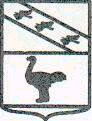 Льговский Городской Совет депутатов Р Е Ш Е Н И Еот 12.03.2014     № 18                                                                            		   г. ЛьговОб утверждении Положения о порядке принятия решения о создании, реорганизации и ликвидации муниципальных предприятий и учреждений	В соответствии с Гражданским кодексом Российской Федерации, Федеральным законом от 06.10.2003 №131-ФЗ "Об общих принципах организации местного самоуправления в Российской Федерации", Федеральным законом от 12.01.1996 №7-ФЗ "О некоммерческих организациях", Федеральным законом от 14.11.2002 №161-ФЗ "О государственных и муниципальных унитарных предприятиях", Уставом муниципального образования «Город Льгов» Курской области, Льговский Городской Совет депутатов РЕШИЛ:1.Утвердить Положение о порядке принятия решения о создании, реорганизации и ликвидации муниципальных предприятий и учреждений, согласно приложению.2. Решение вступает в силу с момента его опубликования  в газете «Льговские новости».Глава города                                                                   Ю.В. СевериновПриложение к Решению Льговского Городского Совета депутатовот 12.03.2014  №18ПОЛОЖЕНИЕО ПОРЯДКЕ ПРИНЯТИЯ РЕШЕНИЯ О СОЗДАНИИ, РЕОРГАНИЗАЦИИ И ЛИКВИДАЦИИ МУНИЦИПАЛЬНЫХ ПРЕДПРИЯТИЙ И УЧРЕЖДЕНИЙ	1.1. Настоящее Положение разработано в соответствии с Гражданским кодексом Российской Федерации, Федеральным законом "Об общих принципах организации местного самоуправления в Российской Федерации", Федеральным законом "О некоммерческих организациях", Федеральным законом "О государственных и муниципальных унитарных предприятиях", Уставом муниципального образования "Город Льгов", Положением о порядке управления и распоряжения имуществом, находящимся в собственности  муниципального образования «Город Льгов» Курской области, утвержденным решением Льговского Городского Совета депутатов от 27 апре6ля 2010 года №40 (в ред. Решения Льговского Городского Совета депутатов от 28.03.2011 №26), и иными нормативными правовыми актами.	1.2. Настоящее Положение определяет порядок и условия создания, реорганизации и ликвидации муниципальных унитарных предприятий и муниципальных учреждений на территории муниципального образования "Город Льгов", определяет полномочия органов местного самоуправления муниципального образования "Город Льгов" при создании, реорганизации и ликвидации муниципальных унитарных предприятий и муниципальных учреждений.	1.3. Настоящее Положение не применяется при создании, реорганизации и ликвидации учреждений, являющихся органами местного самоуправления муниципального образования "Город Льгов", а также при ликвидации муниципальных унитарных предприятий муниципального образования "Город Льгов" в порядке процедуры банкротства.	1.4. Муниципальным унитарным предприятием (далее по тексту - Предприятие) признается коммерческая организация, не наделенная правом собственности на закрепленное за ней собственником имущество. Имущество Предприятия является неделимым и не может быть распределено по вкладам (долям, паям), в том числе между работниками Предприятия.	Муниципальным учреждением (далее по тексту - Учреждение) признается некоммерческая организация, созданная собственником для осуществления управленческих, социально-культурных или иных функций некоммерческого характера и финансируемая полностью или частично собственником.	1.5. Имущество Предприятия находится в муниципальной собственности муниципального образования "Город Льгов" и принадлежит ему на праве хозяйственного ведения.	Имущество Учреждения находится в муниципальной собственности муниципального образования "Город Льгов" и принадлежит ему на праве оперативного управления.	Имущество всех Предприятий и Учреждений является собственностью муниципального образования "Город Льгов".	От имени муниципального образования "Город Льгов" права собственника в отношении имущества Предприятия и Учреждения осуществляют органы местного самоуправления города Льгова: администрация города Льгова и Льговский Городской Совет депутатов в рамках их компетенции, установленной актами, определяющими статус этих органов.	1.6. Предприятие отвечает по своим обязательствам всем принадлежащим ему имуществом и не несет ответственности по обязательствам собственника имущества - муниципального образования "Город Льгов".	Муниципальное образование "Город Льгов" не несет ответственности по обязательствам Предприятия, за исключением тех случаев, когда несостоятельность такого Предприятия вызвана собственником его имущества. В этом случае при недостаточности имущества Предприятия субсидиарную ответственность по его обязательствам несет муниципальное образование "Город Льгов".	1.7. Учреждение отвечает по своим обязательствам находящимися в его распоряжении денежными средствами. При недостаточности денежных средств субсидиарную ответственность по обязательствам учреждения несет собственник его имущества - муниципальное образование "Город Льгов".	1.8. Учредителем Предприятия от имени муниципального образования "Город Льгов" выступает администрации муниципального образования "Город Льгов". 	1.9. Предприятие может быть создано в случаях, определенных законом, в том числе:- необходимости использования имущества, приватизация которого запрещена;- необходимости осуществления деятельности в целях решения социальных задач (в том числе реализации определенных товаров и услуг по минимальным ценам);- необходимости осуществления деятельности, предусмотренной федеральными законами исключительно для муниципальных унитарных предприятий;- необходимости производства отдельных видов продукции, изъятой из оборота или ограниченно оборотоспособной.1.10. Учреждение может быть создано в целях осуществления управленческих, социально-культурных, образовательных, охраны здоровья граждан, развития физической культуры и спорта или иных функций некоммерческого характера.2. Создание муниципальных унитарных предприятий и муниципальных учреждений на территории муниципального образования "Город Льгов"	2.1 Инициатор создания Предприятия или Учреждения вносит предложения Главе города Льгова о создании Предприятия или Учреждения с обоснованием необходимости и целесообразности.	2.2. Инициатор создания Предприятия или Учреждения подготавливает проект постановления Главы города Льгова с обязательным приложением проекта устава и пояснительной записки, которая должна включать: обоснование необходимости и целесообразности создания данного Предприятия или Учреждения, цели создания и основные виды деятельности, а также технико-экономическое обоснование.	Технико-экономическое обоснование создания Предприятия должно содержать следующие показатели:- смета затрат на создание и содержание Предприятия,- планируемые объемы производства продукции (работ, услуг),- планируемые затраты на производство продукции (работ, услуг),- размер ожидаемой прибыли,- проект штатного расписания.	В случае планирования платных услуг, оказываемых Учреждением, указываются их ориентировочная стоимость и объем.	Все положения технико-экономического обоснования создания Предприятия или Учреждения должны быть объяснены и доказательно обоснованы.	2.3. Уставы Предприятий разрабатываются на основании примерного устава Предприятия, утвержденного администрацией города Льгова.	2.4. Уполномоченный орган администрации города Льгова подготавливает, визирует в установленном порядке проект постановления Главы города Льгова о создании Предприятия или Учреждения. Проект постановления Главы города Льгова о создании Предприятия и Учреждения до его принятия (подписания) подлежит обязательному согласованию с Льговским Городским Советом депутатов.	2.5. Постановление Главы города Льгова о создании Предприятия и Учреждения должно содержать:- предмет и цели деятельности;- нормы об утверждении устава или положения (для Учреждений);- поручения, связанные с формированием уставного фонда Предприятия или имущества Учреждения;- информацию о лице, на которое возлагаются обязанности по подготовке и представлению в регистрирующий орган учредительных документов;- сведения о финансировании создаваемого Учреждения.Вопрос о создании Предприятия или Учреждения рассматривается правовой комиссией Льговского Городского Совета депутатов и утверждается решением Льговского Городского Совета депутатов в форме согласования. Принятое Льговским Городским Советом депутатов решение о согласовании (или отказ в согласовании) направляется Главе города Льгова для принятия дальнейшего решения в соответствии с настоящим Положением.	2.6. К постановлению Главы города Льгова о создании Предприятия или Учреждения прилагаются: устав создаваемого Предприятия или устав (положение) Учреждения, пояснительная записка с приложением технико-экономического обоснования. При создании Учреждения, кроме того, в обязательном порядке прилагается смета затрат на содержание Учреждения.	2.7. Предприятие и Учреждение подлежат государственной регистрации в органе, осуществляющем государственную регистрацию юридических лиц, в порядке, предусмотренном действующим законодательством Российской Федерации.	2.8. После окончания процедуры государственной регистрации Предприятия или Учреждения в трехдневный срок предоставляют в отдел имущественных и земельных отношений города Льгова и отраслевое подразделение администрации города Льгова, курирующее сферы деятельности и вопросы местного значения, для решения которых создавалось Предприятие или Учреждение, копию устава предприятия с отметкой регистрирующего органа и копию Свидетельства о государственной регистрации юридического лица.	2.9. После государственной регистрации Предприятия или Учреждения отдел имущественных и земельных отношений города Льгова закрепляет имущество на праве хозяйственного ведения или оперативного управления за Предприятием или Учреждением соответственно.	2.10. Предприятия и Учреждения приобретают правоспособность с момента государственной регистрации.3. Реорганизация муниципальных унитарных предприятий и муниципальных учреждений на территории муниципального образования "Город Льгов"	3.1. Реорганизация Предприятия, Учреждения может быть осуществлена в форме слияния, присоединения, разделения, выделения, преобразования. Реорганизация Предприятий и Учреждений производится на основании постановления Главы города Льгова. Процедура проведения реорганизации определяется в соответствии с действующим законодательством Российской Федерации.	Реорганизация Предприятия в форме преобразования в юридическое лицо иной организационно-правовой формы, кроме учреждения, проводится в соответствии с законодательством о приватизации.	3.2. Причинами реорганизации являются:а) Предприятия:- убыточность предприятия по итогам финансового года;- постоянный рост кредиторской задолженности;- принятие решения о приватизации Предприятия;- принятие закона или иного нормативного акта, в соответствии с которым Предприятие должно быть реорганизовано;- иные причины;б) Учреждения:- принятие закона или нормативного акта, в соответствии с которым Учреждение должно быть реорганизовано;- иные причины.	3.3. Инициатор реорганизации предприятия или учреждения вносит предложения Главе города Льгова о реорганизации Предприятия или Учреждения с обоснованием необходимости или целесообразности.	3.4. Инициатор реорганизации подготавливает проект постановления Главы города Льгова о реорганизации Предприятия или Учреждения с обязательным приложением проектов уставов вновь создаваемых Предприятий (Учреждений) и пояснительной записки, которая должна включать в себя обоснование необходимости и целесообразности проведения данной реорганизации, а также технико-экономическое обоснование.	3.5. Уполномоченный орган администрации города Льгова подготавливает, визирует в установленном порядке проект постановления Главы города Льгова о реорганизации, оказывает помощь Предприятиям и Учреждениям в разработке учредительных документов, о внесении изменений в устав (положение), подготовке передаточного акта и разделительного баланса.	Проект постановления Главы города Льгова о реорганизации Предприятия или Учреждения до его принятия (подписания) подлежит обязательному согласованию с Льговским Городским Советом депутатов.	3.6. В постановлении Главы города Льгова о реорганизации Предприятия и Учреждения в обязательном порядке указываются:- состав комиссии по реорганизации;- председатель комиссии по реорганизации;- срок проведения реорганизации;- лицо, на которое возлагается контроль за проведением процедуры реорганизации.	3.7. Вопрос о реорганизации Предприятия или Учреждения рассматривается постоянной правовой комиссией Льговского Городского Совета депутатов и утверждается решением Льговского Городского Совета депутатов в форме согласования. Принятое Льговским Городским Советом депутатов решение о согласовании (или отказ в согласовании) направляется Главе города Льгова для принятия дальнейшего решения в соответствии с настоящим Положением.	3.8. Комиссия по реорганизации вправе самостоятельно привлекать в процессе реорганизации иных лиц на основании договора. Комиссия по реорганизации ежемесячно представляет отчет о проделанной работе лицу, на которое возложены функции контроля за проведением процедуры реорганизации Предприятия, Учреждения.	3.9. Переход прав и обязанностей от одного Предприятия, Учреждения к другому (присоединение) или вновь возникшему предприятию, учреждению (слияние, преобразование) оформляется передаточным актом.	3.10. При разделении и выделении Предприятия, Учреждения все их права и обязанности переходят к предприятиям, учреждениям, созданным в результате разделения, выделения, в соответствии с разделительным балансом.	3.11. К передаточному акту и разделительному балансу прилагаются:- инвентаризационная опись основных средств и товарно-материальных ценностей на дату проведения реорганизации;- расшифровка дебиторской и кредиторской задолженности;- справка о закрытии расчетного счета;- сведения о передаче дел, в том числе о заработной плате и личном составе.	3.12. Передаточный акт и разделительный баланс согласовываются с отраслевым подразделением, курирующим сферы деятельности и вопросы местного значения, для решения которых создавалось Предприятие или Учреждение, и утверждаются постановлением Главы города Льгова.	Одновременно указанным постановлением Главы города Льгова утверждаются уставы вновь созданных Предприятий и Учреждений, изменения в уставе Предприятия и уставе (положении) Учреждения, связанные с реорганизацией, назначаются руководители вновь созданных Предприятий и Учреждений.	3.13. Реорганизация Предприятия и Учреждения подлежит государственной регистрации в органе, осуществляющем государственную регистрацию юридических лиц, в порядке, предусмотренном действующим законодательством Российской Федерации.	3.14. Руководитель Предприятия, Учреждения, созданных в результате реорганизации, обязан в трехдневный срок после получения свидетельства о внесении записи в Единый государственный реестр юридических лиц представить копию комплекта документов, связанных с реорганизацией, в отдел земельных и имущественных отношений  города Льгова и отраслевое подразделение, курирующее сферы деятельности и вопросы местного значения, для решения которых создавалось Предприятие или Учреждение.3.15. Предприятие, Учреждение считается реорганизованным с момента внесения соответствующей записи в Единый государственный реестр юридических лиц.В случае реорганизации Предприятия, Учреждения в форме присоединения к нему другого юридического лица первое из них считается реорганизованным с момента внесения в Единый государственный реестр юридических лиц записи о прекращении деятельности присоединения юридического лица.Ликвидация муниципальных унитарных предприятий и муниципальных учреждений на территории муниципального образования "Город Льгов"	4.1. Предприятие, Учреждение может быть ликвидировано:- по решению его учредителя;- по решению суда.	4.2. Ликвидация Предприятия и Учреждения влечет за собой их прекращение без перехода прав и обязанностей в порядке правопреемства к другим лицам.	Ликвидация Предприятия, Учреждения производится на основании постановления Главы города Льгова. Процедура проведения ликвидации определяется в соответствии с действующим законодательством.	4.3. Инициатор ликвидации вносит предложения Главе города Льгова о ликвидации Предприятия или Учреждения с обязательным приложением пояснительной записки, которая должна включать в себя обоснование необходимости и целесообразности проведения данной ликвидации и сведения о направлениях предполагаемого использования муниципального имущества города Льгова.	4.4. Уполномоченный орган администрации города Льгова подготавливает, визирует в установленном порядке проект постановления Главы города Льгова о ликвидации Предприятия, Учреждения.	Проект постановления Главы города Льгова о ликвидации Предприятия или Учреждения до его принятия (подписания) подлежит обязательному согласованию с Льговским Городским Советом депутатов. 	4.5. В постановлении Главы города Льгова о ликвидации Предприятия и Учреждения в обязательном порядке указываются:- срок ликвидации;- состав ликвидационной комиссии;- председатель ликвидационной комиссии;- лицо, на которое возлагается контроль за проведением процедуры ликвидации Предприятия, Учреждения.	Вопрос о ликвидации Предприятия или Учреждения рассматривается правовой комиссией Льговского Городского Совета депутатов и утверждается решением Льговского Городского Совета депутатов в форме согласования. Принятое Льговским Городским Советом депутатов решение о согласовании (или отказ в согласовании) направляется Главе города Льгова для принятия дальнейшего решения в соответствии с настоящим Положением.	4.6. В состав ликвидационной комиссии входят:- сотрудник отдела земельных и имущественных отношений администрации города Льгова;- сотрудник отраслевого подразделения, курирующего сферы деятельности и вопросы местного значения, для решения которых создавалось Предприятие или Учреждение;- сотрудник отдела управления финансов города Льгова;- сотрудник отдела экономики, муниципальных закупок, потребительского рынка и предпринимательства администрации города Льгова;- руководитель ликвидируемого Предприятия, Учреждения;- главный бухгалтер ликвидируемого Предприятия, Учреждения.	Председателем комиссии при ликвидации Предприятия назначается сотрудник отдела земельных и имущественных отношений администрации города Льгова или сотрудник отраслевого подразделения, курирующего сферы деятельности и вопросы местного значения, для решения которых создавалось Предприятие, а при ликвидации Учреждения - сотрудник отраслевого подразделения, курирующего сферы деятельности и вопросы местного значения, для решения которых создавалось Учреждение.	С момента создания комиссии к ней переходят все полномочия по управлению делами Предприятия, Учреждения, полномочия комиссии прекращаются после окончания ликвидации Предприятия, Учреждения.	4.7. Постановление Главы города Льгова о ликвидации Предприятия и Учреждения до его принятия (подписания) визируется в установленном порядке.	4.8. Председатель ликвидационной комиссии обязан в трехдневный срок в письменной форме уведомить регистрирующий орган о ликвидации Предприятия, Учреждения с приложением постановления Главы города Льгова о ликвидации Предприятия, Учреждения.	4.9. Ликвидационная комиссия публикует в печати извещение о ликвидации Предприятия или Учреждения, о порядке и сроке заявления требований кредиторов. Этот срок не может быть менее двух месяцев с момента публикации о ликвидации.	4.10. Ликвидационная комиссия вправе самостоятельно привлекать в процессе ликвидации иных лиц на основании договора.	4.11. Ликвидационная комиссия ежемесячно представляет отчет о проделанной работе лицу, на которое возложены функции контроля за проведением процедуры ликвидации Предприятия, Учреждения.	4.12. В случае выявления неудовлетворительного характера деятельности ликвидационной комиссии ее персональный и численный состав может быть изменен постановлением Главы города Льгова.	4.13. По истечении срока заявления требований кредиторов со дня опубликования ликвидационная комиссия составляет промежуточный ликвидационный баланс, который содержит сведения о составе имущества ликвидируемого Предприятия, Учреждения, перечне предъявленных кредиторами требований, а также о результатах их рассмотрения.	4.14. Промежуточный ликвидационный баланс согласовывается с руководителем отраслевого подразделения, отделом экономики, муниципальных закупок, потребительского рынка и предпринимательства администрации города Льгова, отделом земельных и имущественных отношений администрации города Льгова и утверждается постановлением Главы города Льгова.	4.15. При недостаточности у ликвидируемого Учреждения денежных средств для удовлетворения требований кредиторов субсидиарную ответственность по его обязательствам несет собственник его имущества.	4.16. Если при проведении ликвидации Предприятия установлена его неспособность удовлетворить требования кредиторов в полном объеме, ликвидационная комиссия такого предприятия должна в срок не позднее одного месяца с момента установления указанных выше обстоятельств обратиться в арбитражный суд с заявлением о признании данного предприятия банкротом.	4.17. После завершения расчетов с кредиторами ликвидационная комиссия составляет ликвидационный баланс Предприятия, Учреждения.	Ликвидационный баланс согласовывается с руководителем соответствующего отраслевого подразделения, отделом экономики, муниципальных закупок, потребительского рынка и предпринимательства администрации города Льгова, отделом земельных и имущественных отношений администрации города Льгова и утверждается постановлением Главы города Льгова.	4.18. Ликвидационная комиссия подготавливает и передает в архивный отдел администрации города Льгова документы ликвидируемого Предприятия.	Ликвидация Предприятия и Учреждения считается завершенной, а Предприятие и Учреждение - прекратившими свою деятельность после внесения об этом записи в Единый государственный реестр юридических лиц.	4.19. Председатель ликвидационной комиссии Предприятия, Учреждения обязан в трехдневный срок после получения соответствующего свидетельства о внесении записи в Единый государственный реестр юридических лиц представить его в отдел земельных и имущественных отношений администрации города Льгова и отраслевое подразделение, курирующее сферы деятельности и вопросы местного значения, для решения которых создавалось Предприятие или Учреждение.